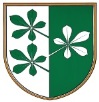 OBČINA KIDRIČEVOOBČINSKI SVETŠtev. 032-1/2018-138Z A P I S N I K 8. redne seje Občinskega sveta Občine Kidričevo, ki je bila 25.10.2019 ob 17. uri v sejni sobi Občine Kidričevo. Prisotni: župan Anton Leskovar, člani občinskega sveta: Romana Bosak, Anton Drevenšek, Milan Fideršek, Anton Frangež, Zdenka Holc, Boris Kmetec, Slavko Krajnc, Srečko Lah, Stanislav Lampič, Danilo Lendero, Valerija Medved, Silva Orovič Serdinšek, Petra Potrč,  Anton Medved, Marjan Petek, Anja Rajher; občinska uprava:  Zdenka Frank, Damjan Napast, Tatjana KačičnikOdsotni: Bogdan Potočnik (se je upravičil)Ostali prisotni: Mojca Zemljarič, novinarka Sejo je vodil gospod župan Anton Leskovar. Ugotovil je, da je na seji prisotnih 16 članov občinskega sveta, upravičil se je gospod Bogdan Potočnik.  Po uvodnem pozdravu vsem prisotnim je dal v razpravo zapisnik 7. redne seje občinskega sveta.O zapisniku 7. redne seje občinskega sveta ni bilo razprave. Gospod župan je predlagal, da se zapisnik 7. redne seje sprejme. SKLEP: Občinski svet občine Kidričevo sprejme zapisnik 7. redne seje občinskega sveta. Sklep je bil soglasno sprejet. Glasovalo je 16 članov občinskega sveta, kolikor jih je bilo na seji prisotnih. Gospod župan je dal v razpravo predlog dnevnega reda, katerega so člani občinskega sveta prejeli z vabilom. O predlogu dnevnega reda ni bilo razprave. Dnevni red:Odlok o imenovanju ulice »Ulica Jožeta Pučnika« v naselju Njiverce, druga obravnavaOdlok o določitvi imena parkov na območju Občine Kidričevo, druga obravnavaOdlok o proračunu občine Kidričevo za leto 2020, prva obravnavaSeznanitev s poročili nadzornega odbora:Turistično društvo občine KidričevoStrojni krožek Dravsko poljeKKD Zvezdni dol KidričevoDruštvo Invalid KidričevoVprašanja in pobude. Dnevni red je bil soglasno sprejet. Glasovalo je 16 članov občinskega sveta, kolikor jih je bilo na seji prisotnih. Ad. 1Gospod župan je člane občinskega sveta seznanil, da v času javne obravnave na Odlok o imenovanju ulice »Ulica Jožeta Pučnika« v naselju Njiverce, ni bila podana nobena pripomb, prav tako ni bil vložen amandma. Predlagal je, da se odlok sprejme. SKLEP: Občinski svet Občine Kidričevo sprejme Odlok o imenovanju ulice »Ulica Jožeta Pučnika« v naselju Njiverce. Odlok je priloga in sestavni del tega sklepa. Sklep  je bil sprejet s 14 glasovi za in 2 glasovoma proti. Ad. 2Gospod župan je člane občinskega sveta seznanil, da v času javne obravnave na Odlok o določitvi imena parkov na območju Občine Kidričevo, ni bila podana nobena pripomb, prav tako ni bil vložen amandma. Predlagal je, da se odlok sprejeme. SKLEP: Občinski svet Občine Kidričevo sprejme Odlok o določitvi imena parkov na območju Občine Kidričevo. Odlok je priloga in sestavni del tega sklepa. Sklep je bil soglasno sprejet. Glasovalo je 16 članov občinskega sveta, kolikor jih je bilo na seji prisotnih.Ad. 3Obrazložitev je podala gospa Tatjana Kačičnik. Za leto 2020   načrtujemo skupne  PRIHODKE  v višini 7.888.918,11 € (100,00%), od tega davčni prihodki (70-davki na dohodek in dobiček, davki na premoženje, domači davki na blago in storitve) v višini 4.896.883,11 € (62,07%) , nedavčni prihodki (71- udeležba pri dobičku in dohodki od premoženja, takse in pristojbine) v višini 734.440 € (9,31 %), kapitalski prihodki (72-prihodki od prodaje kmetijskih in stavbnih zemljišč) v višini 217.279 € (2,75 %)  in transferni prihodki (74-prih. od drugih javnofinančnih institucij) v višini 2.040.316 € (25,86 %).  Skupni prihodki so planirani  33,8 %  več  kot realizacija 2018 in 14,5 % več  kot je  veljavni proračun  za leto 2019. Skupne  ODHODKE  pa načrtujemo v višini 9.487.455 € (100,00%), od tega tekoči odhodki (40-plače, prispevki, mat.str., obresti, najemnine, tek. vzdrž., rezerve) v višini 1.746.320 € (18,41%), tekoči transferi (41-subvencije) v višini  2.759.168  € (29,50 %), investicijski odhodki (42-nakup in gradnja osn. sred., zemljišč, študije) v višini 4.808.017 € (50,68 %) in investicijski transferi (43-pravnim in fiz. osebam) v višini 173.950 € (1,83 %).Skupni odhodki so planirani za  65,3 % več  kot je realizacija 2018 in  37,3 % več  kot je  veljavni  proračun za leto 2019. Delež  investicijskih  odhodkov (42)  (50,68 %)  v večini predstavljajo  večji  projekti: 042602  Ureditev vrtov v Kidričevem (10.000 €),062604  Zapelji se z ZERO C (1.000 €),042303 Sistem za namakanje (15.000 €),042308 Izvajanje komasacijskih postopkov (20.000 €),0641  Investicije v javno razsvetljavo (50.000 €),0453  Modernizacija cest (200.000 €) ,- planu odbora za infrastrukturo045313 Krožišče Njiverce (160.000 €),045315 Kolesarske steze – trajna mobilnost (1.996.396 €) – sofinancirano 1.476.469 €,045318 Reg.koles.povezava Ptuj-Poljčane (20.000 €)045320 Mooder. LC Cirkovce Šikole odsek Cirkovce-Pongerce (280. 000 €) – 21.člen  78.436 €0918 Vrtec Lovrenc (700.000 €),051102 Protipoplavni ukrepi (5.000 €),0624 Nakup zemljišč (54.588 €)052008 Obnova kanalizacije v Njivercah (150.000 €)1604 Pokopališče Kidričevo (40.000 €)047803 Obrtna cona Strnišče (890.333 €) – sofinancirano 398.411 €V investicijskih transferih (43) (1,83%) največji delež predstavljata projekta:  0322  Sredstva za investicije gasilci  (80.000 €)več v NRP-ju.V tem predlogu proračuna je občina  planirala dodatno dolgoročno zadolžitev v višini   1.777.375,89 €, ni pa planirala   izdaje poroštev.  Negativno razliko med prihodki in odhodki  -1.598.537 € proračunski primanjkljaj povečamo z višino odplačil domačega zadolževanja v višini - 178.839 €. Skupno razliko -1.777.376 € planiramo pokrivati z najemom dolgoročnega kredita v isti višini. Tako je ta predlog proračuna za leto 2020 uravnotežen.Dodatna obrazložitev je podal gospod župan. Predvsem se je opredelil na dodatno zadolževanje občine. Gospod župan je dal predlog Odloka o proračunu občine Kidričevo za leto 2020 v razpravo.V razpravi so sodelovali gospod Slavko Krajnc, gospod župan, gospod Stanislav Lampič, gospod Boris Kmetec, gospod Anton Medved, gospa Silva Orovič Serdinšek, gospod Milan Fideršek, gospa Anja RajherRazpravljavci so postavljali posamezna vprašanja na proračun na katere je podal odgovor gospod župan in gospa Anja Rajher. Gospod Slavko Krajnc predlagal je, da se njegova pobuda, ki je bila poslana danes pisno in je priloga in sestavni del tega zapisnika vključi v proračun. Gospod župan je povedal, da bodo to storitev, ki bomo avtomobil dobili, izvajali prostovoljci in v proračunu ne bo potrebno sredstev. Gospod Anton Medved je predlagal, da se poveča proračunska postavka obnova društvenih prostorov za 3.000 evrov. Ta sredstva se namenijo za obnovo  vaškega doma v Stražgonjcah. Po razpravi je gospod župan predlagal, da se proračun v prvi obravnavi sprejme in da v 30 dnevno javno obravnavo. SKLEP:  Občinski svet Občine Kidričevo sprejme Odlok o proračunu občine Kidričevo za leto 2020 v prvi obravnavi z vsemi prilogami (splošni del, posebni del, NRP, načrt ravnanja s stvarnim premoženjem, kadrovski načrt, vse obrazložitve).Odlok o proračunu Občine Kidričevo se daje v 30 dnevno javno razpravo, ki začne teči s 25.10.2019 in traja do vključno 24.11. 2019.Vpogled v predlog proračuna je možen v sejni sobi v dvorcu Sternthal in na spletni strani Občine Kidričevo www.kidricevo.si.V času javne razprave lahko vsi zainteresirani vpogledajo v predlog proračuna in občinski upravi posredujejo svoje predloge in pripombe. Predlogi in pripombe morajo biti podane v pisni obliki do navedenega roka. Sklep je bil soglasno sprejet. Glasovalo je 16 članov občinskega sveta, kolikor jih je bilo na seji prisotnih. Ad. 4Člani občinskega sveta so se seznanili s poročilo nadzornega odbora o opravljenem nadzoru pri:Turističnem društvu občine Kidričevo,Strojnem krožku Dravsko polje,KKD Zvezdni dol Kidričevo,Društvu Invalid Kidričevo. O podanih poročilih ni bilo razprave. Ad. 5Gospod župan je člane občinskega sveta seznanil, da bo naslednja seja občinskega sveta predvidoma 12. 12.2019.Člane občinskega sveta je povabil na vse prihajajoče prireditve. Gospod Damjan Napast je podal pojasnila glede investicij na območju občine Kidričevo. Gospod Slavko Krajnc je povedal, da z podanimi odgovori na vprašanja in pobude prejšnje seje ni zadovoljen in pojasnil zakaj ne. Vprašal  je v kakšni količini oziroma koliko se  bo navozilo zemlja iz odkopa za Magno v Kidričevo, da se bo to nasuto zemljišče  lahko uporabljalo za kmetijske namene.Gospod Anton Frangež je predlagal, da odbor za gospodarsko infrastrukturo pred pripravo prioritet za modernizacijo cest opravi terenski ogled po krajih občine Kidričevo. Drugo vaščani Zg. Jablan so dobili nominacijo za najlepše okrašeno vaško središče na Zahval polju in s tem izvedbo prireditve v letu 2020 zato predlaga, da se do te prireditve vaško središče uredi, in sicer cesta od Fiderška do vaškega središča. Tretje;  Eles ob gradnji veliko vozi po poljskih cestah, katere uničuje. Navozili so sicer gramoz, niso pa cest gredirali, tako da se ljudje sedaj vozijo po njivah. Same cesta pa so postale trase za tovornjake. Sprašuje, ali se bo to saniralo sproti.Četrtič; Cesta, ki poteka od postaje Cirkovce proti Šikolam in  smo jo lani uredili je sedaj na istem mestu prišlo do ogromnih ugreznin, jame so velike oziroma je cesta skoraj neprevozna. Predlaga da se cesta na tem delu ponovno uredili, da bo prevozna. Gospod Stanislav Lampič je predlagal, da se ponovno ob Kopališki cesti od bifeja Nina do križišča v smeri Mercatorja namestijo prometni znaki prepoved parkiranja in ustavljanja, kot so v preteklosti že bili. Na tem odseku namreč parkirajo tovornjaki vse do križišča, ki postaja nepregledno za ostale udeležence v prometu. Drugo; predlagal je, da se na cesti Njiverce vas ponovno postavijo  hitrostne ovire (ležeči policaji) kot so že bili. Na tej cesti zaradi velikih hitrosti prihaja do vedno več prometnih nesreč. V zadnjem letu so bile tri nesreče, pri dveh je bil vzrok prevelika hitrost. Ponovna postavitev hitrostnih ovir (ležečih policajev) po pripomoglo k večni prometni varnosti naših občanov.  Gospa Zdenka Holc, je predlagala, da se uredi osvetlitev križišča Kungota pri Ptuju – Strnišče. To križišče je slabo razsvetljeno. Drugo; Predlagala je, da bi se ob pešpoti v smeti Kungote pri Ptuju ponovno postavi klop, kot je v preteklosti že bila.  Gospa Silva Orovič Serdinšek se je zahvalila županu za vztrajnost pri dogovorih z Direkcijo za ceste, da se je skozi  Lovrenc uredila cesta, katere otvoritev je bila prejšnji  teden. Cesta je sedaj bolj pregleda in varna za vse udeležence v prometu. Seja je bila zaključena ob 18. uriZdenka Frank;							Anton Leskovar;zapisnik sestavila						župan								Občine Kidričevo 